УЧЕБНЫЙ ПЛАН начального общего образованияУЧЕБНЫЙ ПЛАН для уровня начального общего образования(1-4 класс)(в соответствии с приказом Министерства просвещения РФ от от 31.05.2021 № 286 «Об утверждении федерального государственного стандарта основного общего образования», на основании федеральной образовательной программы начального общего образования)муниципального бюджетного общеобразовательного учреждения «Средняя общеобразовательная школа с.Малотроицкое Чернянского района Белгородской области» на 2023/2024 учебный год ПОЯСНИТЕЛЬНАЯ ЗАПИСКА К УЧЕБНОМУ ПЛАНУ Учебный  план  начального общего  образования соответствует действующему законодательству Российской  Федерации в области образования, обеспечивает введение в действие и реализацию требований федерального государственного образовательного стандарта начального общего образования, определяет общий объем нагрузки и максимальный объем аудиторной нагрузки обучающихся, состав и структуру обязательных предметных областей по классам (годам обучения) Нормативной базой, лежащей в основе разработки учебного плана начального общего образования, являются следующие документы:Федеральный уровеньКонституция Российской Федерации (с учетом поправок, внесенных Законами Российской Федерации о поправках к Конституции Российской Федерации от 30.12.2008 №6-ФКЗ, от 30.12.2008 №7-ФКЗ, от 05.02.2014 №2-ФКЗ, от 21.07.2014 №11-ФКЗ) (ст.43).Постановление Правительства Российской Федерации от 26 декабря 2017 года №1642 «Об утверждении государственной программы Российской Федерации «Развитие образования». Постановление Правительства Российской Федерации от 16 ноября 2020 года №1836 «О государственной информационной системе «Современная цифровая образовательная среда». Распоряжение Правительства Российской Федерации от 09 апреля 2016 года №637-р «Концепция преподавания русского языка и литературы в Российской Федерации». Распоряжение Правительства Российской Федерации от 03 июня 2017 года №1155-р «Об утверждении Концепции программы поддержки детского и юношеского чтения в Российской Федерации». Распоряжение Правительства Российской Федерации от 24 декабря 2013 года №2506-р «Об утверждении Концепции развития математического образования в Российской Федерации». Федеральный закон от 29 декабря 2012 года №273-ФЗ «Об образовании в Российской Федерации». Федеральный закон от 30 декабря 2020 года №519-ФЗ «О внесении изменений в Федеральный закон «О персональных данных».Приказ Министерства просвещения Российской Федерации от 02 декабря 2019 года №649 «Об утверждении Целевой модели цифровой образовательной среды». Приказ Министерства просвещения Российской Федерации от 20 мая 2020 года № 254«Об утверждении федерального перечня учебников, допущенных к использованию при реализации имеющих государственную аккредитацию образовательных программ начального общего, основного общего, среднего общего образования организациями, осуществляющими образовательную деятельность».  Приказ Министерства образования и науки Российской Федерации №845, Министерства просвещения Российской Федерации №369 от 30 июля 2020 года «Об утверждении Порядка зачета организацией, осуществляющей образовательную деятельность, результатов освоения обучающимися учебных предметов, курсов, дисциплин (модулей), практики, дополнительных образовательных программ в других организациях, осуществляющих образовательную деятельность».  Приказ Министерства просвещения Российской Федерации от 22 марта 2021 года №115 «Об утверждении Порядка организации и осуществления образовательной деятельности по основным общеобразовательным программам - образовательным программам начального общего, основного общего и среднего общего образования».  Приказ Министерства просвещения Российской Федерации от 31 мая 2021 года №286 «Об утверждении федерального государственного образовательного стандарта начального общего образования». Приказ Министерства просвещения Российской Федерации от 11 августа 2021 года №543 «Об утверждении критериев и порядка проведения экспертизы цифрового образовательного контента и образовательных сервисов, предлагаемых поставщиками контента и образовательных сервисов в рамках цифровой образовательной среды».  Приказ Министерства просвещения Российской Федерации от 23 августа 2021 года №590 «Об утверждении перечня средств обучения и воспитания, соответствующих современным условиям обучения, необходимых при оснащении общеобразовательных организаций в целях реализации мероприятий, предусмотренных подпунктом «г» пункта 5 приложения №3 к государственной программе Российской Федерации «Развитие образования» и подпунктом «б» пункта 8 приложения №27 к государственной программе Российской Федерации «Развитие образования», критериев его формирования и требований к функциональному оснащению общеобразовательных организаций, а также определении норматива стоимости оснащения одного места обучающегося указанными средствами обучения и воспитания».  Приказ Министерства просвещения Российской Федерации от 08 октября 2021 года №707 «О внесении изменений в приказ Министерства просвещения Российской Федерации от 2 сентября 2020 года № 458 «Об утверждении порядка приема на обучение по образовательным программам начального общего, основного общего и среднего общего образования».  Приказ Министерства просвещения Российской Федерации от 28 февраля 2022 года №96 «Об утверждении перечня организаций, осуществляющих научно-методическое и методическое обеспечение образовательной деятельности по реализации основных общеобразовательных программ в соответствии с федеральными государственными образовательными стандартами общего образования». Распоряжение Министерства просвещения Российской Федерации от 15 ноября 2019 года №Р-116 «Об утверждении методических рекомендаций по реализации мероприятий по развитию информационнотелекоммуникационной инфраструктуры объектов общеобразовательных организаций и обеспечивающих достижение результата федерального проекта в рамках региональных проектов, обеспечивающих достижение целей, показателей и результата федерального проекта «Информационная инфраструктура» национальной программы «Цифровая экономика Российской Федерации».  Распоряжение Министерства просвещения Российской Федерации от 17 декабря 2019 года №Р-135 «Об утверждении методических рекомендаций по приобретению средств обучения и воспитания для обновления материально-технической базы общеобразовательных организаций и профессиональных образовательных организаций в целях внедрения целевой модели цифровой образовательной среды в рамках региональных проектов, обеспечивающих достижение целей, показателей и результата федерального проекта «Цифровая образовательная среда» национального проекта «Образование».  Распоряжение Министерства просвещения Российской Федерации от 18 мая 2020 года №Р-44 «Об утверждении методических рекомендаций для внедрения в основные общеобразовательные программы современных цифровых технологий».  Распоряжение Министерства просвещения Российской Федерации от 28 декабря 2020 года №Р-193 «Об утверждении методических рекомендаций по системе функционирования психологических служб в общеобразовательных организациях».  Приказ Рособрнадзора от 14 августа 2020 года № 831 «Об утверждении Требований к структуре официального сайта образовательной организации в информационно-телекоммуникационной сети «Интернет» и формату представления информации».  Постановление Главного государственного санитарного врача РФ от 28 сентября 2020 года №28 «Об утверждении санитарных правил СП 2.4.3648-20 «Санитарно-эпидемиологические требования к организациям воспитания и обучения, отдыха и оздоровления детей и молодежи».  Постановление Главного государственного санитарного врача РФ от 28 января 2021 года №2 «Об утверждении санитарных правил и норм СанПиН 1.2.3685-21 «Гигиенические нормативы и требования к обеспечению безопасности и (или) безвредности для человека факторов среды обитания».  Примерная программа воспитания, одобрена решением федерального учебно-методического объединения по общему образованию, протокол от 02 февраля 2020 года № 2/20; https://fgosreestr.ru/.  Письмо Министерства образования и науки РФ от 12 мая 2012 года №03-296 «Об организации внеурочной деятельности при введении федерального государственного образовательного стандарта общего образования».  Письмо Министерства образования и науки РФ от 22 августа 2012 года №08-250 «О введении учебного курса ОРКСЭ».  Письмо Министерства образования и науки Российской Федерации от 25 мая 2015 года №08-761 «Об изучении предметных областей: «Основы религиозных культур и светской этики» и «Основы духовно-нравственной культуры народов России».  Письмо Министерства образования и науки Российской Федерации от 18 июня 2015 года №НТ-670/08 «О направлении методических рекомендаций» (Методические рекомендации по организации самоподготовки учащихся при осуществлении образовательной деятельности по основным общеобразовательным программам – образовательным программам начального общего, основного общего и среднего общего образования).  Письмо Министерства просвещения Российской Федерации от 01 ноября 2019 года № ТС-2782/03 «О направлении информации» (Информация о реализации федерального закона от 3 августа 2018 года № 317-ФЗ «О внесении изменений в статьи 11 и 14 Федерального закона «Об образовании в Российской Федерации» по вопросу обеспечения возможности получения образования на родных языках из числа языков народов Российской Федерации, изучения государственных языков республик Российской Федерации, родных языков из числа языков народов Российской Федерации, в том числе русского языка как родного языка».  Письмо Министерства просвещения Российской Федерации от 19 марта 2019 года №МР-315/02 «О перечне оборудования».  Письмо Министерства просвещения Российской Федерации от 10 апреля 2020 года № 07-2627 «О направлении методического пособия» (Методическое пособие по оптимизации системы оценивания и улучшению организации психолого-педагогической помощи обучающимся с нарушениями чтения и письма). Письмо Министерства просвещения Российской Федерации от 15 февраля 2022 года №АЗ-113/03 «О направлении методических рекомендаций» (по введению обновлённых ФГОС).  Письмо Департамента цифровой трансформации и больших данных Министерства просвещения Российской Федерации от 07 апреля 14 2022 года №04-282«Об импортозамещении цифровых решений и продуктов».  Письмо Министерства цифрового развития, связи и массовых коммуникаций Российской Федерации от 01 апреля 2022 года №МШ-П8-1-070-14732 «Об импортозамещении цифровых решений в органах управления Российской Федерации».  Письмо департамента государственной политики и управления в сфере общего образования Министерства просвещения Российской Федерации от 11 ноября 2021 года №03-1899 «Об обеспечении учебными изданиями (учебниками и учебными пособиями) обучающихся в 2022-2023 учебном году».  Письмо Министерства просвещения Российской Федерации от 19 марта 2020 года №ГД-39/04 «О направлении методических рекомендаций» (Методические рекомендации по реализации образовательных программ начального общего, основного общего, среднего общего образования, образовательных программ среднего профессионального образования и дополнительных общеобразовательных программ с применением электронного обучения и дистанционных образовательных технологий). Письмо Министерства просвещения Российской Федерации №СК-228/03, Рособрнадзора № 01-169/08-01 от 6 августа 2021 года «Рекомендации для системы общего образования по основным подходам к формированию графика проведения оценочных процедур в общеобразовательных организациях в 2021-2022 учебном году».  Письмо Министерства просвещения Российской Федерации от 16 августа 2021 года №НН-202/07 «О направлении методических рекомендаций» (Методические рекомендации органам исполнительной власти субъектов Российской Федерации об организации работы общеобразовательных организаций по языковой и социокультурной адаптации детей иностранных граждан).  Письмо Министерства просвещения Российской Федерации от 31 августа 2021 года №03-1420 «Об изучении учебного предмета «Второй иностранный язык».  Письмо Министерства просвещения Российской Федерации от 01 октября 2021 года № СК403/08 «О ведении журналов успеваемости и выставлении отметок». Письмо Министерства просвещения Российской Федерации от 12 октября 2020 года №ГД-1736/03 «О рекомендациях по использованию информационных технологий». Письмо Министерства просвещения Российской Федерации от 11 мая 2022 года №АЗ 686/03 «О разработке рабочих программ».  Методические рекомендации по вопросам внедрения Целевой модели цифровой образовательной среды в субъектах Российской Федерации(письмо Министерства просвещения Российской Федерации от 14 января 2020 года №МР-5/02 «О направлении методических рекомендаций»).  Письмо Министерства Департамента государственной политики и управления в сфере общего образования Министерства просвещения Российской Федерации от 16.01.2023 № 03-68 «О направлении информации о введении федеральных основных общеобразовательных программ»Региональный уровень Закон Белгородской области от 31 октября 2014 года №314 «Об образовании в Белгородской области».  Закон Белгородской области от 25 июня 2020 года "О внесении изменений в закон Белгородской области "Об образовании в Белгородской области"Постановление Правительства Белгородской области от 30 декабря 2013 года №528-пп «Об утверждении государственной программы Белгородской области «Развитие образования Белгородской области».Школьный уровеньУстав муниципального бюджетного общеобразовательного учреждения «Средняя общеобразовательная школа с. Малотроицкое Чернянского района Белгородской области» (утверждён Постановлением Администрации муниципального района «Чернянский район» Белгородской области №495 от 21 ноября 2016 года) Основная образовательная программа основного общего образования муниципального общеобразовательного учреждения «Средняя общеобразовательная школа с. Малотроицкое Чернянского района Белгородской области» (утверждена приказом №174 от 27 июня 2023 г.)Положение об организации и проведении промежуточной аттестации обучающихся в муниципальном бюджетном  общеобразовательном учреждении «Средняя общеобразовательная школа с. Малотроицкое Чернянского района Белгородской области». (Утверждено приказом №94 от 26.08.2016 г.)Положение о механизме распределения часов части учебного плана, формируемой участниками образовательных отношений, и плана внеурочной деятельности МБОУ «Средняя общеобразовательная школа с. Малотроицкое Чернянского района Белгородской области». Утверждено приказом №17 от 29.01.2021 г. Приказ от 25 января 2023 г. №25 «Об утверждении списка учебников на 2023-2024  учебный год».Учебный план составлен на основе  примерного учебного плана начального общего образования (вариант 1) и включает обязательную часть, состоящую из базовых общеобразовательных курсов – курсов, обязательных для всех обучающихся.  На основании выбора родителей (законных представителей) обучающихся 1-2 классов часть, формируемая участниками образовательных отношений в объеме 1 час в неделю, реализуется на изучение литературного чтения на родном (русском) языке.    Механизм  определения части учебного плана, формируемой участниками образовательных отношений.Анкетирование  учащихся и родителей по удовлетворению их образовательной потребности. Анализ потенциальных возможностей педагогов для реализации учебного плана. Мониторинг учебно–методического обеспечения образовательного процесса. В 2022-2023 учебном году обучение учащихся 1-2 классов строится на основе УМК «Школа России» с учетом примерных программОбязательная часть учебного плана представлена девятью предметными областями («Русский язык и литературное чтение», «Иностранный язык», «Математика и информатика», «Обществознание и естествознание (окружающий мир)», «Основы религиозных культур и светской этики», «Искусство», «Технология», «Физическая культура»), каждая из которых направлена на решение основных задач реализации содержания учебных предметов,  входящих в их состав. Предметная область «Русский язык и литературное чтение» представлена предметами «Русский язык» - по 5 часов в неделю, «Литературное чтение» - 4 часа в неделю в I-III классах, 3 часа в неделю в IV классе.Предметная область «Родной язык и литературное чтение на родном языке» представлена предметом «Литературное чтение на родном языке (русском)» с объёмом изучения 1 ч. в неделю в 1-4 классах.Предметная область «Иностранный язык» представлена предметом «Иностранный язык (английский)» 2 часа  в неделю вo II-IV классах. Предметная область «Математика и информатика» представлена учебным предметом «Математика»,  который изучается в объёме  4 часов в неделю. Информатика изучается модулем в предметной области «Технология» во 2-4 классах.Предметная область «Обществознание и естествознание (окружающий мир)» представлена предметом «Окружающий мир» (2 часа в неделю). Предметная область «Искусство» представлена учебными предметами «Изобразительное искусство» (1 час в неделю) и «Музыка» (1 час в неделю).Предметная область «Технология» представлена предметом «Технология» - 1 час в неделю.Предметная область «Физическая культура» представлена учебным предметом «Физическая культура» (2 часа в неделю). Предметная область «Основы религиозных культур и светской этики» представлена предметом «Основы религиозных культур и светской этики», модуль «Основы православной культуры» (1 час в неделю) в 4 классе на основании выбора родителей обучающихся.Для установления соответствия приобретенных учащимися за учебный период знаний, умений и навыков требованиям учебных программ, федеральному государственному образовательному стандарту в сроки, определенные годовым календарным учебным графиком на 2022-2023 учебный год,  в 2-4 классах проводится промежуточная (годовая) аттестация с аттестационными испытаниями по русскому языку (диктант) и математике (контрольная работа). Промежуточная аттестация по итогам года по остальным предметам учебного плана осуществляется в соответствии с рабочей программой учителя по предмету на текущий учебный год.СЕТКА ЧАСОВ (недельная)начального общего образования в рамках обновленных ФГОС (1-4 классы) на 2023/2024 учебный годСЕТКА ЧАСОВ (годовая)начального общего образования в рамках обновленных ФГОС (1-4 классы) на 2023/2024 учебный год«Рассмотрена»на заседании педагогического советаПротокол № 13 от «30» июня 2023г«Утверждаю»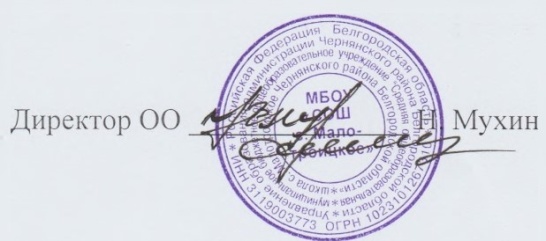 Приказ №129 от «01» августа 2023 гУчебные предметыФормы промежуточной аттестацииФормы промежуточной аттестацииФормы промежуточной аттестацииФормы промежуточной аттестацииУчебные предметы1 класс2 класс3 класс4 классРусский языкдиагностическая работадиктантдиктантдиктантЛитературноечтениедиагностическая работаКонтрольная работаКонтрольная работаКонтрольная работаЛитературное чтение на родном языке (русском)диагностическая работаКонтрольная работаКонтрольная работаКонтрольная работаИностранный язык (английский)-Контрольная работаКонтрольная работаКонтрольная работаМатематикадиагностическая работаКонтрольная работаКонтрольная работаКонтрольная работаОкружающий мирдиагностическая работаКонтрольная работаКонтрольная работаКонтрольная работаОсновы религиозных культур и светской этики Текущие отметкиМузыкаТекущие отметкиТекущие отметкиТекущие отметкиИзобразительное искусствоТекущие отметкиТекущие отметкиТекущие отметкиТехнологияТекущие отметкиТекущие отметкиТекущие отметкиФизическаякультураСдача спортивных нормативов Сдача спортивных нормативов Сдача спортивных нормативов Предметные областиУчебные предметыКоличество часов в неделюКоличество часов в неделюКоличество часов в неделюКоличество часов в неделюКоличество часов в неделюКоличество часов в неделюПредметные областиУчебные предметы1 класс2 класс3 класс4 класс4 классИтого на уровеньОбязательная частьОбязательная частьОбязательная частьОбязательная частьОбязательная частьОбязательная частьОбязательная частьРусский язык и литературное чтениеРусский язык55552020Русский язык и литературное чтениеЛитературноечтение44431515Иностранный языкИностранный язык (английский)-22266Математика и информатикаМатематика44441616Обществознаниеи естествознание (окружающий мир)Окружающий мир222288Основы религиозных культур и светской этикиОсновы религиозных культур и светской этики ---111ИскусствоМузыка111144ИскусствоИзобразительное искусство111144ТехнологияТехнология111144Физическая культураФизическаякультура222288Итого202222228686Часть, формируемая участниками образовательных отношенийЧасть, формируемая участниками образовательных отношенийЧасть, формируемая участниками образовательных отношенийЧасть, формируемая участниками образовательных отношенийЧасть, формируемая участниками образовательных отношенийЧасть, формируемая участниками образовательных отношенийЧасть, формируемая участниками образовательных отношенийРодной язык и литературное чтение на родном языкеЛитературное чтение на родном языке (русском)111114Итого212323232390Предметные областиУчебные предметыКоличество часов в годКоличество часов в годКоличество часов в годКоличество часов в годВсегоПредметные областиУчебные предметы1 класс2 класс3 класс4 классВсегоРусский язык и литературное чтениеРусский язык165170170170675Русский язык и литературное чтениеЛитературное чтение132136136102506Родной язык и литературное чтение на родном языкеЛитературное чтение на родном языке (русском)33343434135Иностранный языкИностранный язык (английский)-686868204Математика и информатикаМатематика132136136136540Обществознаниеи естествознание (окружающий мир)Окружающий мир66686868270Основы религиозных культур и светской этикиОсновы религиозных культур и светской этики---3434ИскусствоМузыка33343434135ИскусствоИзобразительное искусство33343434135ТехнологияТехнология33343434135Физическая культураФизическая культура66686868270ИтогоИтого6937827828163073Минимально допустимая аудиторная учебная нагрузка Минимально допустимая аудиторная учебная нагрузка 2904Предельно допустимая аудиторная учебная нагрузка Предельно допустимая аудиторная учебная нагрузка 3345